Общая информацияОписание проектаРеализация проектаВыводы / рекомендации Планируемое дальнейшее развитие / внедрение результатов проектаИспользованные литература и источники информацииДополнения и комментарии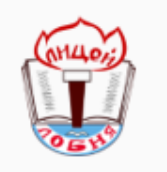 ПАСПОРТ ПРОЕКТАНаименование проектаПериод выполнения проектаФамилия Имя ОтчествоклассЭлектронная почтаРуководитель проекта (ученик)Консультант(консультанты – учителя-предметники)Куратор проекта (учитель)Участники проекта (ученики и/или родители)Участники проекта (ученики и/или родители)Участники проекта (ученики и/или родители)Участники проекта (ученики и/или родители)Участники проекта (ученики и/или родители)Фамилия Имя ОтчествоклассЭлектронная почтаРоль в проектеПолномочияКраткое описание проекта (аннотация)Актуальность проекта (решаемая проблема)Цель проектаЗадачи проектаПолученные результаты проектаНовизна (научная, технологическая и пр.)Предполагаемая практическая значимость результатов проектаОригинальность и качество результатов (решений) проектаНаучное обоснованиеФинансово-экономическое обоснованиеГраницы проектаДопущения проектаИспользованные методы исследования (реализации) проектаРесурсное обеспечение проектаФинансовое обеспечениеФинансовое обеспечениеФинансовое обеспечениеСтатьи затратОбъем затратИсточники финансированияКлючевые события проектаКлючевые события проектаКлючевые события проектаКлючевое событиеДатаРезультатКоммуникации проектаКоммуникации проектаКоммуникации проектаВид коммуникацииИнструментыПериодичностьПроблемы проектаПроблемы проектаПроблемы проектаНаименование проблемыПричинаМеры реагированияСостав проектной и сопроводительной документацииСостав проектной и сопроводительной документацииНазвание документаОбъем (листов А4)АвторНазваниеВыходные данные /ссылкаГод изданияДополнения и комментарии